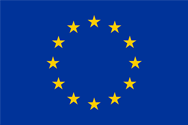 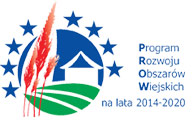 Załącznik nr 2a do SWZWzór oświadczenia Podmiotu udostępniającego zasoby o niepodleganiu wykluczeniu i spełnianiu warunków udziału w postępowaniu składane na podstawie art. 125 ust. 1 ustawy pzp,……………………….., dnia ………………….Dotyczy postępowania o udzielenie zamówienia publicznego na : Dostawa i montaż wyposażenia świetlicy wiejskiej w Łychowie Gościeradowskim w ramach projektu „Utworzenie świetlicy wiejskiej poprzez rozbudowę i przebudowę budynku Ochotniczej Straży Pożarnej w Łychowie”Podmiot udostępniający zasoby: ……………………………………………………………………………………(pełna nazwa/firma, adres)reprezentowany przez: ……………………………………………………………….………….                                        (imię, nazwisko, stanowisko/podstawa do reprezentacji)oświadczam, że:nie podlegam wykluczeniu z postępowania na podstawie art. 108 ust. 1 pkt. 1-4 i 6 ustawy Pzp;Oświadczam, że zachodzą w stosunku do mnie podstawy wykluczenia z postępowania na podstawie art. ……. ustawy Pzp (podać mająca zastosowanie podstawę prawną wykluczenia spośród wymienionych powyżej w art. 108 ust. 1 pkt 1-4 i 6 ustawy pzp). Jednocześnie oświadczam, że w związku z ww. okolicznością, na podstawie art. 110 ust. 2 ustawy Pzp podjąłem następujące środki naprawcze: ……………………………………………… Oświadczam, że spełniam warunki udziału w postępowaniu określone przez Zamawiającego w Specyfikacji Warunków Zamówienia, w zakresie w jakim są udostępniane.Oświadczam, że wszystkie informacje podane w powyższych oświadczeniach są aktualne na dzień składania ofert i zgodne z prawdą oraz zostały przedstawione z pełną świadomością konsekwencji wprowadzenia zamawiającego w błąd przy przedstawianiu informacji.Podpis  osoby/osób upoważnionej/ych do występowania w imieniu Podmiotu udostępniającego zasobyUwaga! Oświadczenie należy podpisać kwalifikowanym podpisem elektronicznym  lub podpisem zaufanym  lub podpisem osobistym. Oświadczenie Podmiotu udostępniającego zasoby,w zakresie art. 108 ust. 1 pkt 1 - 4 i 6 ustawy PzpOświadczenie Podmiotu udostępniającego zasoby o spełnianiu warunków udziału w postępowaniu określonych przez Zamawiającego Specyfikacji Warunków Zamówienia Oświadczenie Podmiotu udostępniającego zasoby dotyczące podanych informacji